СОДЕРЖАНИЕСОДЕРЖАНИЕ	11 ОБЩИЕ ДАННЫЕ	22 КЛИМАТИЧЕСКИЕ УСЛОВИЯ	23 ИНЖЕНЕРНО-ГОЛОГИЧЕСКИЕ УСЛОВИЯ СТРОИТЕЛЬНОЙ ПЛОЩАДКИ	24 СБОР НАГРУЗОК	25. РАСЧЕТ ЗАКРЕПЛЕНИЯ ПО ПРОЧНОСТИ	26. РАСЧЕТ ЗАКРЕПЛЕНИЯ ПО ДЕФОРМАЦИЯМ	51 ОБЩИЕ ДАННЫЕОписание объекта2 КЛИМАТИЧЕСКИЕ УСЛОВИЯОписание климата3 ИНЖЕНЕРНО-ГОЛОГИЧЕСКИЕ УСЛОВИЯ СТРОИТЕЛЬНОЙ ПЛОЩАДКИОписание геологических условий4 СБОР НАГРУЗОКСбор нагрузок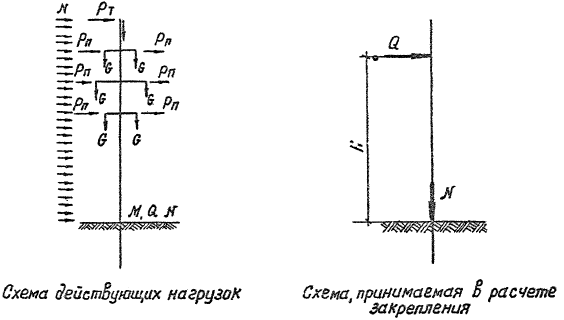 5. РАСЧЕТ ЗАКРЕПЛЕНИЯ ПО ПРОЧНОСТИРасчет стойки на опрокидывание по несущей способностиРасчет выполняется по методике, приведенной в «Руководство по проектированию опор и фундаментов линий электропередачи и распределительных устройств подстанций напряжением выше 1 кВ» шифр 3041тм-т2 (раздел 6, основания) тр 61-80 (руководство разработано институтом «Энергосетьпроект» в 1976г.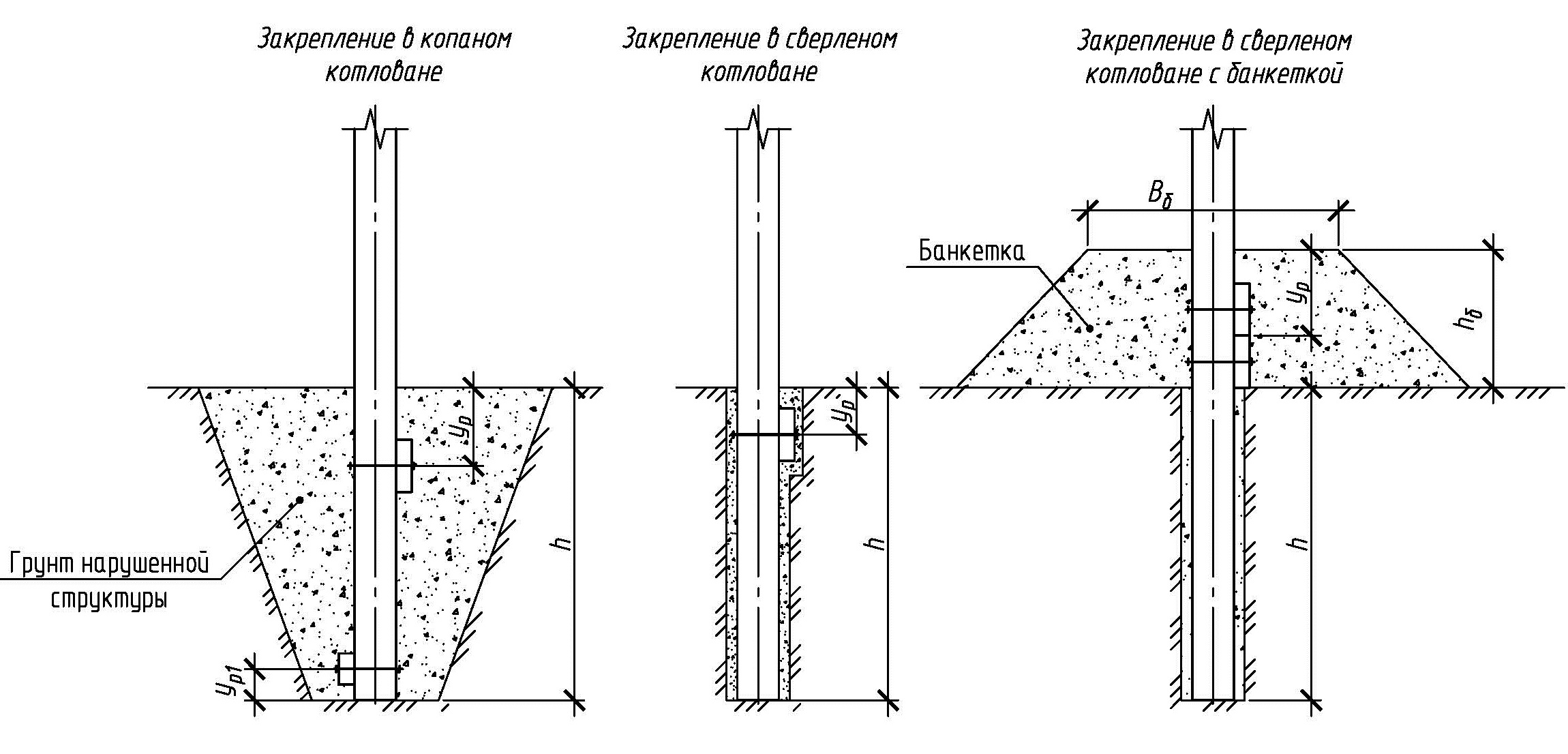 Исходные данные для расчета:Характеристики стойки:b0 =0,3 – средний геометрический размер ширины стойки в пределах заглубления в грунт, мh = 2,8 – глубина заделки стойки в грунт, м.Характеристики грунта (расчетные, для α=0.95): 2,1 - удельное сцепление грунта, кПа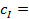  28,2 - угол внутреннего трения грунта, град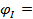  17,7 - удельный вес, кН/м3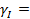 f = 0,55- коэффициент, трения грунта по бетону(Если по глубине закрепления стойки залегают слои грунтов с различными характеристиками в расчет принимаются средневзвешенные значения)Если присутствуют грунтовые воды, то объемный вес грунта вычисляется по ф: , где e – коэффициент пористости грунта.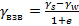 Характеристики ригелей: 3,0 - длина верхнего ригеля, м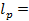  1,0 - длина нижнего ригеля, м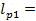  0,5 - высота верхнего ригеля, м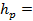  0,3 - высота нижнего ригеля, м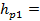  0,5 - расстояние от поверхности грунта до середины высоты верхнего ригеля, м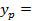  0,4 - расстояние от нижнего основания стойки до середины высоты нижнего ригеля, м.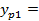  0,1 - толщина верхнего ригеля, м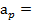  0,1 - толщина нижнего ригеля, м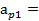 Характеристики бенкетки:Наличие банкетки – да;1,0 - высота банкетки, м.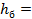 Высота банкетки выбирается по расчету но расстояние от верхнего обреза верхнего ригеля до верхнего основания банкетки не должно быть менее высоты ригеля и не менее 0,6 м.Расчетные усилия в стойке на уровне поверхности земли:Mр =  210,5 - изгибающий момент в стойке, кН*мNр = 65,3 - продольная сжимающая сила в стойке, кН*мQр = 17,2 - попереченая сила в стойке, кН*мКоэффициенты надежности: 1 - коэффициент надежности по назначению;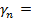  1,25 - коэффициент условий работы закрепления;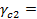 (обозначения приняты как в «пособии по проектированию оснований зданий и сооружений (к СНиП 2.02.01-83)»).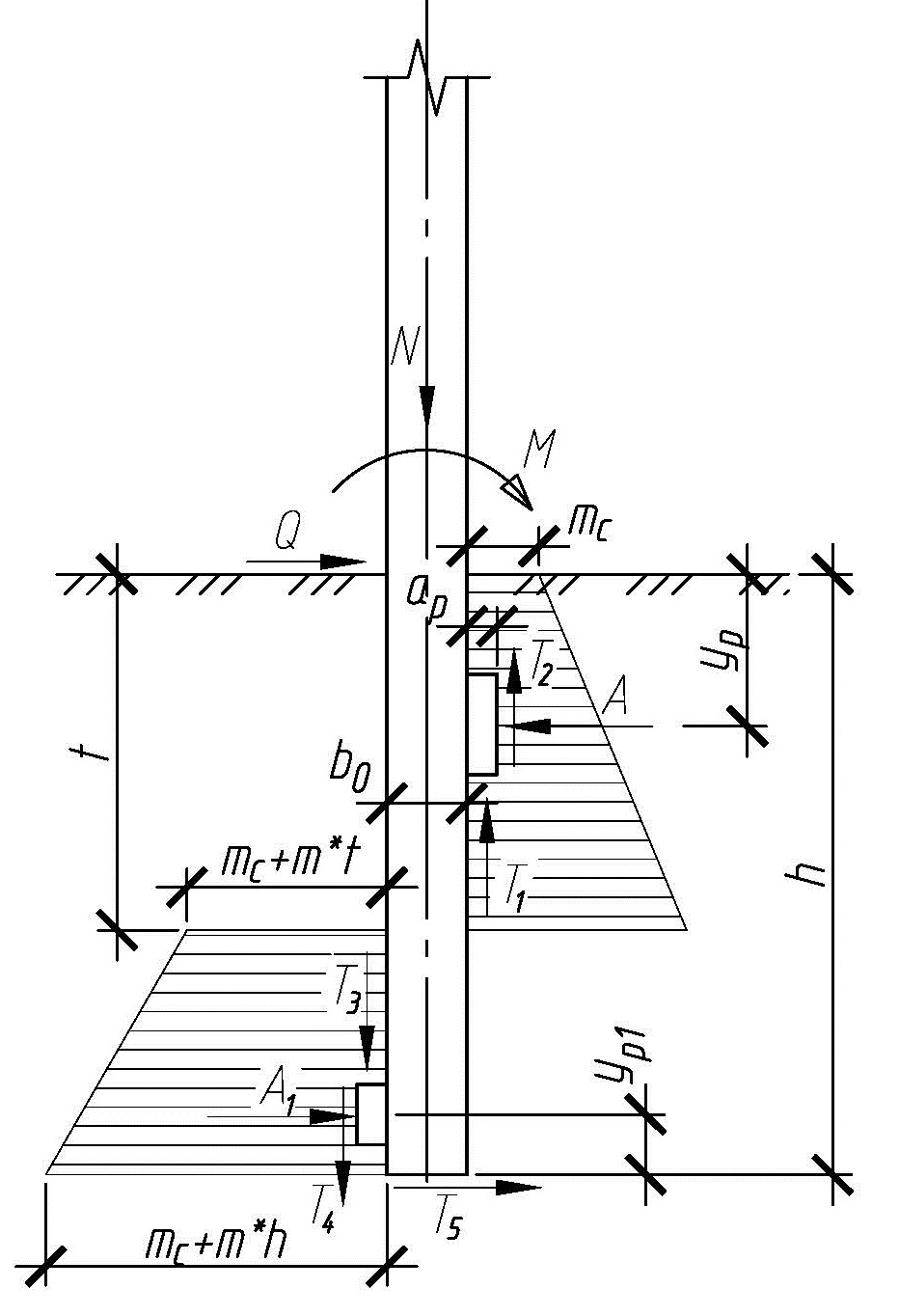 Рис. Схема к расчету стоек на опрокидываниеРезультаты расчета: 0,508, радиан (здесь )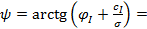 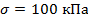  0,115 - безразмерный коэффициент.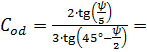  2,07 - безразмерный коэффициент.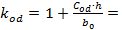   0,604–  расчетная ширина стойки в пределах закрепления в грунт, м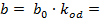  0,994- коэффициент формы эпюры давления грунта на стойку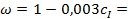 6,99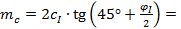 45,15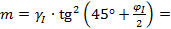  109,84 - пассивное давление грунта на поверхности стойки, кН/м2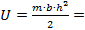 = 0,055- безразмерный коэффициент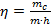  14,71- приведенная высота приложения нагрузки (момент приведен к поперечной силе Q, действующей на высоте Н)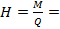  5,25 - относительное заглубление стойки в грунт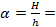 0,0295 - безразмерный коэффициент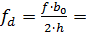  0,0295 - безразмерный коэффициент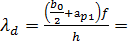  0,0295 - безразмерный коэффициент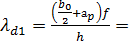  55,11 – сила давления грунта на верхний ригель, кН/м2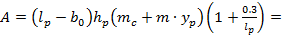  34,29 – сила давления грунта на нижний ригель, кН/м2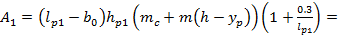  0,025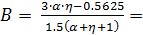  0,456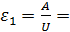   0,284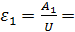   0,296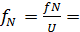  -0,606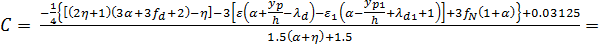   0,766 - относительная глубина центра поворота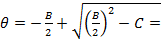 Нормативное значение максимальной допускаемой поперечной силы, приложенной на высоте H вычисляется по Ф. 6.73 «Руководства»: 13,26 кН.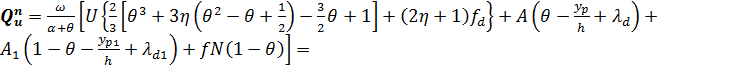 Расчетное значение допускаемой поперечной силы, приложенной на высоте H: 15,25 кН.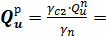 Расчетное значение допускаемого изгибающего момента в основании стойки: 224,31 кН*м.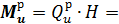 Заключение по результатам расчетаДействующие на стойку расчетные усилия Мр=210,5 не превышают расчетную несущую способность  224,3. Прочность и устойчивость закрепления обеспечены.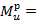 6. РАСЧЕТ ЗАКРЕПЛЕНИЯ ПО ДЕФОРМАЦИЯМРасчет стойки на опрокидывание по деформациямИсходные данные для расчета:Характеристики стойки:b0 =0,3 – средний геометрический размер ширины стойки в пределах заглубления в грунт, мh = 2,8 – глубина заделки стойки в грунт, м.Характеристики грунта (нормативные, для α=0.85): 17,7 – модуль деформации грунта, МПа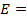 (Если по глубине закрепления стойки залегают слои грунтов с различными характеристиками в расчет принимаются средневзвешенные значения)Характеристики ригелей: 3,0 - длина верхнего ригеля, м 1,0 - длина нижнего ригеля, м 0,5 - высота верхнего ригеля, м 0,3 - высота нижнего ригеля, мХарактеристики бенкетки:Наличие банкетки – да;1,0 - высота банкетки, м. 30 - угол внутреннего трения грунта, град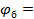 Нормативные усилия в стойке на уровне поверхности земли:Mn =  220 - изгибающий момент в стойке, кН*мNn = 30 - продольная сжимающая сила в стойке, кН*мQn = 12 - попереченая сила в стойке, кН*мРезультаты расчета:Угол поворота стойки в грунте от воздействия горизонтальной силы и момента определяется по формулами 6.83…6.85:– для безригельного закрепления:
– для ригельного закрепления без банкетки: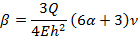 
– для ригельного закрепления с банкеткой в грунтах ненарушенной структуры: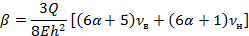 
– для ригельного закрепления с банкеткой в грунтах нарушенной структуры: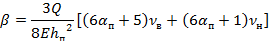 
Результаты расчета: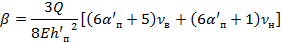  12,0- приведенная высота приложения нагрузки (момент приведен к поперечной силе Q, действующей на высоте Н).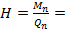 По графику на рис. 6.12 «Руководства» определяем: 7,0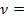  2,95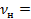  6,6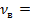  3,99 относительное заглубление стойки в грунт (с учетом приведенных значений H h при наличии банкетки). 0,013 радиан, угол поворота стойки.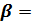 Заключение по результатам расчетаПолученный по результатам расчета угол поворота  0,013 превышает предельно допустимый угол поворота стойки согласно п. 6.43 «Руководства» равый  = 0,01 рад. Необходима корректировка параметров закрепления.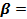 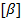 Минимальная ширина банкетки по верхнему обрезу: = 2,9 м - из расчета на устойчивость вдоль усилия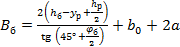  = 3,5 м - из конструктивных соображений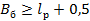 Угол откоса банкетки принимается не менее . Высота банкетки выбирается по расчету но расстояние от верхнего обреза верхнего ригеля до верхнего основания банкетки не должно быть менее высоты ригеля и не менее 0,6 м.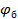 